ОФИЦИАЛЬНОЕ ИЗДАНИЕутверждено решением Бобинской сельской Думыот  22.11.2005 № 2/13ИНФОРМАЦИОННЫЙ БЮЛЛЕТЕНЬорганов местного самоуправления муниципального образованияБобинское сельское поселение Слободского района Кировской областиВЫПУСК №2 (497)19 января 2022 гУчредитель:Бобинская сельская ДумаОтветственный за выпуск:постоянная депутатская комиссия по мандатам, регламенту, вопросам местного самоуправления, законности и правопорядку.Тираж:__экземпляров.Места размещения экземпляров официального издания: администрация Бобинского сельского поселения, библиотека, КОГОБУ СПО ВГАПТ, МКОУ СОШ с.Бобино, ОАО «Санаторий «Митино»ИНФОРМАЦИОННЫЙ БЮЛЛЕТЕНЬорганов местного самоуправления Бобинского сельского поселенияСлободского района Кировской области№2/497   19 января   2022 года 	                                                                    	    Официальное                                                                                                                                		Издание ____________________________________________________________________________________________________  СОДЕРЖАНИЕ                                                                                                                                             			Стр.1.  Оповещение о начале общественных обсуждений или публичных слушаний «О подготовке проекта изменений в правила землепользования и застройки Бобинского сельского поселения Слободского района Кировской области»………………………………………………………………………………32. Оповещение о начале общественных обсуждений или публичных слушаний «О внесении изменений в проект планировки, совмещенный с проектом межевания, утвержденным распоряжением администрации Бобинского сельского поселения от 14.09.2012 №157 в части перераспределения и изменения функционального зонирования в границах земельных участков 43:30:380820:356, 43:30:380820:410»………………………………………………………………………………………………………….43. Постановление администрации Бобинского сельского поселения Слободского района Кировской области от 13.01.2022 №2 «Об утверждении муниципальной программы «Противодействие экстремизму и профилактика терроризма на территории муниципального образования Бобинское сельское поселение Слободского района Кировской области на 2022-2024 годы»………………………………………………………….54. Постановление администрации Бобинского сельского поселения Слободского района Кировской области от 14.01.2022 №2а «О внесении изменений в Правила землепользования и застройки муниципального образования Бобинское сельское поселение Слободского муниципального района Кировской области,  от 25.06.2021 №141»……………………………………………………………………………...185. Постановление администрации Бобинского сельского поселения Слободского района Кировской области от 17.01.2022 №4 «О проведении аукциона по продаже земельного участка с кадастровым номером 43:30:380834:2822 Бобинского сельского поселения»………………………………………………………18Оповещение о начале общественных обсужденийили публичных слушанийО подготовке проекта изменений в правила землепользования и застройки Бобинского сельского поселения Слободского района Кировской области                                                          (наименование проекта) Перечень информационных материалов к проекту: Карта градостроительного зонирования Бобинского сельского поселения;описание местоположения границ зоны индивидуальной жилой застройки и блокированной  жилой застройки усадебного типа, местоположение: Кировская область, Слободской район, Бобинское сельское поселение;описание местоположения границ зоны общественно-делового назначения, местоположение Кировская область, Слободской район, Бобинское сельское поселение;описание местоположения границ зоны ландшафтных территорий с учреждениями культурно-оздоровительного назначения, местоположение Кировская область, Слободской район, Бобинское сельское поселение;описание местоположения границ зоны сельскохозяйственного производства, местоположение Кировская область, Слободской район, Бобинское сельское поселение;описание местоположения границ зоны сельскохозяйственного использования, местоположение Кировская область, Слободской район, Бобинское сельское поселениеПроект и информационные материалы размещены на официальном сайте: admbobino.ru    Публичные слушания - Публичные слушания 2022- Публичные слушания 24.02.2022Орган, уполномоченный  на проведение общественных обсуждений или публичных слушаний: _администрация Бобинского сельского поселения Слободского района Кировской областиСрок проведения общественных обсуждений или публичных слушаний24.01.2022-24.02.2022Собрание участников публичных слушаний состоится 24.02.2022 в 15.00                                                                                                                    (дата,время)                                                                                  по адресу: с. Бобино, ул. Мира, д.18АВремя начала регистрации участников собрания       15.00Участники общественных обсуждений или публичных слушаний в целях идентификации представляют сведения о себе (фамилию, имя, отчество (при наличии), дату рождения, адрес места жительства (регистрации) - для физических лиц; наименование, основной государственный регистрационный номер, место нахождения и адрес - для юридических лиц) с приложением документов, подтверждающих такие сведения; сведения из Единого государственного реестра недвижимости и иные документы, устанавливающие или удостоверяющие права на земельные участки и (или) расположенные на них объекты капитального строительства и (или) помещения, - для правообладателей соответствующих объектов, расположенных в границах территории, в отношении которой подготовлен проект.                                                                                                                              Экспозиция проекта организована по адресу: с. Бобино, ул. Мира, д.18АС 08.00 по16.00 (на обед с 12.00 до 13.00)(дата открытия)                (дата закрытия)Дни, часы посещения экспозиции в рабочие дни с08.00 по 16.00 (перерыв на обед с 12.00 до 13.00)Консультирование участников общественных обсуждений или публичных слушаний по вопросам проекта осуществляется в дни и часы, указанные для посещения экспозиции.                                                                                                             Участники общественных обсуждений или публичных слушаний могут представить свои  предложения и замечания, касающиеся проекта, в срок с24.01.2022 по 24.02.2022 по адресу: с. Бобино, ул. Мира, д.18А:            - посредством официального сайта (в случае проведения общественных обсуждений) ____________________________________________________________________________;  - в ходе проведения собрания участников публичных слушаний (в случае проведения публичных слушаний) в письменной или устной форме; - в письменной форме в адрес органа, уполномоченного на проведение общественных обсуждений или публичных слушаний; - посредством записи в книге (журнале) учета посетителей экспозиции проекта, подлежащего рассмотрению на общественных обсуждениях или публичных слушаниях.Оповещение о начале общественных обсужденийили публичных слушанийО внесении изменений в проект планировки, совмещенный с проектом межевания, утвержденным распоряжением администрации Бобинского сельского поселения от 14.09.2012 №157 в части перераспределения и изменения функционального зонирования в границах земельных участков 43:30:380820:356, 43:30:380820:410                                                          (наименование проекта) Перечень информационных материалов к проекту: проект корректировки проекта планировки, совмещенного с проектом межевания, утвержденного распоряжением администрации Бобинского сельского поселения от 14.09.2012 №157;Проект и информационные материалы размещены на официальном сайте: admbobino.ru    Публичные слушания - Публичные слушания 2022- Публичные слушания 24.02.2022 «Проект планировки, совмещенный с проектом межевания, утвержденный распоряжением администрации Бобинского сельского поселения от 14.09.2012 №157»Орган, уполномоченный  на проведение общественных обсуждений или публичных слушаний: _администрация Бобинского сельского поселения Слободского района Кировской областиСрок проведения общественных обсуждений или публичных слушаний24.01.2022-24.02.2022Собрание участников публичных слушаний состоится 24.02.2022 в 15.40                                                                                                                    (дата,время)                                                                                  по адресу: с. Бобино, ул. Мира, д.18АВремя начала регистрации участников собрания       15.40Участники общественных обсуждений или публичных слушаний в целях идентификации представляют сведения о себе (фамилию, имя, отчество (при наличии), дату рождения, адрес места жительства (регистрации) - для физических лиц; наименование, основной государственный регистрационный номер, место нахождения и адрес - для юридических лиц) с приложением документов, подтверждающих такие сведения; сведения из Единого государственного реестра недвижимости и иные документы, устанавливающие или удостоверяющие права на земельные участки и (или) расположенные на них объекты капитального строительства и (или) помещения, - для правообладателей соответствующих объектов, расположенных в границах территории, в отношении которой подготовлен проект.                                                                                                                              Экспозиция проекта организована по адресу: с. Бобино, ул. Мира, д.18АС 08.00 по16.00 (на обед с 12.00 до 13.00)(дата открытия)                (дата закрытия)Дни, часы посещения экспозиции в рабочие дни с 08.00 по 16.00 (перерыв на обед с 12.00 до 13.00)Консультирование участников общественных обсуждений или публичных слушаний по вопросам проекта осуществляется в дни и часы, указанные для посещения экспозиции.                                                                                                             Участники общественных обсуждений или публичных слушаний могут представить свои  предложения и замечания, касающиеся проекта, в срок с24.01.2022 по 24.02.2022 по адресу: с. Бобино, ул. Мира, д.18А:            - посредством официального сайта (в случае проведения общественных обсуждений) ____________________________________________________________________________;  - в ходе проведения собрания участников публичных слушаний (в случае проведения публичных слушаний) в письменной или устной форме; - в письменной форме в адрес органа, уполномоченного на проведение общественных обсуждений или публичных слушаний; - посредством записи в книге (журнале) учета посетителей экспозиции проекта, подлежащего рассмотрению на общественных обсуждениях или публичных слушаниях.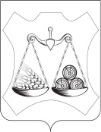 АДМИНИСТРАЦИЯ БОБИНСКОГО СЕЛЬСКОГО ПОСЕЛЕНИЯСЛОБОДСКОГО РАЙОНА КИРОВСКОЙ ОБЛАСТИПОСТАНОВЛЕНИЕс. БобиноОб утверждении муниципальной программы «Противодействие экстремизму и профилактика терроризма на территории муниципального образования Бобинское сельское поселение Слободского района Кировской области на 2022-2024 годы»В соответствии Федеральными Законами от 06.03.2006 № 35-ФЗ «О противодействии терроризму», от 06.10.2003 № 131-ФЗ «Об общих принципах организации местного самоуправления в Российской Федерации», от 25.07.2002  № 114-ФЗ «О противодействии экстремистской деятельности», Указа Президента Российской Федерации от 15.06. 2006. № 116 «О мерах по противодействию терроризму», Устава МО Бобинское сельское поселение Слободского района администрация Бобинского сельского поселения ПОСТАНОВЛЯЕТ:1. Утвердить муниципальную программу «Противодействие экстремизму и профилактика терроризма на территории муниципального образования Бобинское сельское поселение Слободского района Кировской области на 2022-2024 годы». Прилагается.2. Постановление обнародовать на информационном стенде и разместить на официальном сайте администрации МО Бобинское сельское поселение.3. Считать утратившим силу постановление администрации Бобинского сельского поселения «Об утверждении муниципальной программы «Противодействие экстремизму и профилактика терроризма на территории муниципального образования Бобинское сельское поселение Слободского района Кировской области на 2020-2022 годы» от 25.12.2019 № 304.4. Настоящее решение вступает в силу со дня его официального опубликования.5. Контроль за исполнением настоящего постановления возложить на заместителя главы администрации Бобинского сельского поселения.Глава администрацииБобинского сельского поселения				         С.А. Житниковадминистрации			Приложение 1УтвержденоПостановлением администрацииБобинского сельского  поселения от 13.01.2022 № 2Муниципальная программа «Противодействие экстремизму и профилактика терроризма на территории муниципального образования Бобинское сельское поселение Слободского района Кировской области на 2022-2024 годы»Паспорт программы1.Содержание проблемы и обоснование необходимости её решения программными методамиПрограмма мероприятий по противодействию экстремизма, а также минимизации и (или) ликвидации последствий проявлений терроризма и на территории муниципального образования Бобинское сельское поселение является важнейшим направлением реализации принципов целенаправленной, последовательной работы по консолидации общественно-политических сил, национально-культурных, культурных и религиозных организаций и безопасности граждан. Формирование установок толерантного сознания и поведения, веротерпимости и миролюбия, профилактика различных видов экстремизма имеет в настоящее время особую актуальность, обусловленную сохраняющейся социальной напряженностью в обществе, продолжающимися межэтническими и межконфессиональными конфликтами, ростом сепаратизма и национального экстремизма, являющихся прямой угрозой безопасности не только региона, но и страны в целом. Наиболее рельефно все это проявилось на Северном Кавказе в виде вспышек ксенофобии, фашизма, фанатизма и фундаментализма. Эти явления в крайних формах своего проявления находят выражение в терроризме, который в свою очередь усиливает деструктивные процессы в обществе. Усиление миграционных потоков остро ставит проблему адаптации молодежи поселения к новым для них социальным условиям, а также создает проблемы для адаптации принимающего населения к быстрорастущим этнокультурным диаспорам и землячествам, которые меняют демографическую ситуацию нашего поселения. Наиболее экстремистки рискогенной группой выступает молодежь, это вызвано как социально-экономическими, так и этнорелигиозными факторами. Особую настороженность вызывает снижение общеобразовательного и общекультурного уровня молодых людей, чем пользуются экстремистки настроенные радикальные политические и религиозные силы.Таким образом, экстремизм, терроризм и преступность представляют реальную угрозу общественной безопасности, подрывают авторитет органов местного самоуправления и оказывают негативное влияние на все сферы общественной жизни. Их проявления вызывают социальную напряженность, влекут затраты населения, организаций и предприятий на ликвидацию прямого и косвенного ущерба от преступных деяний.В МО Бобинское сельское поселение накоплен положительный опыт по сохранению межнационального мира и согласия, активно ведется работа по искоренению рисков экстремизма в начальной стадии, повышение толерантности населения и преодоления этносоциальных и религиозных противоречий.Системный подход к мерам, направленным на предупреждение, выявление, устранение причин и условий, способствующих экстремизму, терроризму, совершению правонарушений, является одним из важнейших условий улучшения социально-экономической ситуации в поселении. Для реализации такого подхода необходима муниципальная программа по профилактике терроризма, экстремизма и созданию условий для деятельности добровольных формирований населения по охране общественного порядка, предусматривающая максимальное использование потенциала местного самоуправления и других субъектов в сфере профилактики правонарушенийПрограмма является документом, открытым для внесения изменений и дополнениями.2.Основные цели и задачи, сроки и этапы реализации программы,а также целевые индикаторы и показателиОсновными целями программы являются противодействие терроризму и экстремизму, защита жизни граждан, проживающих на территории МО Бобинское сельское поселение от террористических и экстремистских актов, а также предупреждение возникновения в общественных местах и жилом секторе ситуаций, представляющих опасность для жизни, здоровья, собственности граждан, за счет повышения эффективности профилактики правонарушений.Основными задачами программы являются:а) Уменьшение проявлений экстремизма и негативного отношения к лицам других национальностей и религиозных конфессий.б) Формирование у населения внутренней потребности в толерантном поведении к людям других национальностей и религиозных конфессий на основе ценностей многонационального российского общества, культурного самосознания, принципов соблюдения прав и свобод человека.в) Формирование толерантности и межэтнической культуры в молодежной среде, профилактика агрессивного поведения.г) Информирование населения МО Бобинское сельское поселение по вопросам противодействия терроризму и экстремизму.д) Содействие правоохранительным органам в выявлении правонарушений и преступлений данной категории, а также ликвидации их последствий.е) Пропаганда толерантного поведения к людям других национальностей и религиозных конфессий.ж) Организация воспитательной работы среди детей и молодежи, направленная на устранение причин и условий, способствующих совершению действий экстремистского характера.з) Недопущение наличия свастики и иных элементов экстремистской направленности на объектах сельской инфраструктуры.Срок реализации программы рассчитан на три года с 2022 по 2024 годы.Реализация всех программных мероприятий рассчитана на весь период реализации программы с 01.01.2022. по 31.12.2024. включительно, выделение этапов не предусмотрено.Планируемые результаты реализации программы приведены в таблице 1.Оценка эффективности реализации программы производится путем сравнения фактически достигнутых показателей за соответствующий год с утвержденными на год значениями целевых индикаторов.3.Система программных мероприятий, в том числе ресурсноеобеспечение программы, с перечнем мероприятий с разбивкой по годам,источникам и направлениям финансированияСистема программных мероприятий муниципальной программы «Противодействие экстремизму и профилактика терроризма на территории муниципального образования Бобинское сельское поселение Слободского района Кировской области на 2022-2024 годы» приведены в приложении № 1.Основные направления финансирования:Профилактические мероприятия в рамках реализации государственной молодежной политики - усиление антитеррористической защищенности мест массового пребывания граждан, создание условий для повышения оперативности реагирования правоохранительных органов на заявления и сообщения населения о преступлениях, правонарушениях и происшествиях в общественных местах поселения за счет создания комплекса технических средств контроля за ситуацией на улицах и в других общественных местах поселения.4. Нормативное обеспечение программыПравовую основу для реализации программы определили:Федеральные Законы от 06.03.2006. № 35-ФЗ «О противодействии терроризму», от 06.10.2003. № 131-ФЗ «Об общих принципах организации местного самоуправления в Российской Федерации», от 25.07.2002. № 114-ФЗ «О противодействии экстремистской деятельности», Указ Президента Российской Федерации от 15.06. 2006. № 116 «О мерах по противодействию терроризму» с изменениями от : 2 августа 2006 г., 4 ноября 2007 г., 29 февраля, 8 августа 2008 г., 4 июня, 10 ноября 2009 г., 22 апреля, 8 октября 2010 г., 2 сентября 2012 г., 26 июня 2013 г., 27 июня 2014 г., 26 декабря 2015 г., 7 декабря 2016 г., 29 июля 2017 г., 25 ноября 2019 г., Устав МО Бобинское сельское поселение5.Механизм реализации программы, включая организацию управленияпрограммой и контроль за ходом её реализации.Общее управление реализацией программы и координацию деятельности исполнителей осуществляет администрация МО Бобинское сельское поселение вносит в установленном порядке предложения по уточнению мероприятий программы с учетом складывающейся социально-экономической ситуации в соответствии с Порядком разработки, формирования и реализации муниципальных программ.С учетом выделяемых на реализацию программы финансовых средств ежегодно уточняют целевые показатели и затраты по программным мероприятиям, механизм реализации программы, состав исполнителей в установленном порядке. Исполнители программных мероприятий осуществляют текущее управление реализацией программных мероприятий.Реализация программы осуществляется на основе условий, порядка и правил, утвержденных федеральными, областными и муниципальными нормативными правовыми актами.Отчеты о ходе работ по муниципальной программе по результатам за год и за весь период действия программы подготавливает главный распорядитель средств местного бюджета – муниципальный заказчик (муниципальный заказчик-координатор) и вносит соответствующий проект постановления администрации Бобинского сельского поселения в соответствии с Регламентом администрации МО Бобинское сельское поселение.Контроль за реализацией программы осуществляет администрация МО Бобинское сельское поселение.6. Оценка социально-экономической эффективности программыПрограмма носит ярко выраженный социальный характер, результаты реализации ее мероприятий будут оказывать позитивное влияние на различные стороны жизни населения МО Бобинское сельское поселение.Реализация программы позволит:а) Создать условия для эффективной совместной работы подразделений администрации МО Бобинского сельского поселения, правоохранительных органов, учреждений социальной сферы, общественных организаций и граждан поселения, направленной на профилактику экстремизма, терроризма и правонарушений.б) Улучшить информационно-пропагандистское обеспечение деятельности по профилактике экстремизма, терроризма и правонарушений.в) Стимулировать и поддерживать гражданские инициативы правоохранительной направленности.г) Создавать условия для деятельности добровольных формирований населения по охране общественного порядка.д) Повысить антитеррористическую защищенность мест массового пребывания граждан, создать условия для повышения оперативности реагирования правоохранительных органов на заявления и сообщения населения о преступлениях, правонарушениях и происшествиях в общественных местах поселения.Полное и своевременное выполнение мероприятий программы будет способствовать созданию в общественных местах и на улицах поселения обстановки спокойствия и безопасности.Экономическая эффективность Программы будет выражена снижением прямых и косвенных экономических потерь от проявлений экстремизма, терроризма и преступлений в общественных местах.Оценка эффективности реализации программы осуществляется в соответствии с методикой оценки, изложенной в приложении № 2 к настоящей программе.Приложение №1К муниципальной программе «Противодействие экстремизму и профилактика терроризма на территории муниципального образования Бобинское сельское поселение Слободского района Кировской области на 2022-2024 годы»Система программных мероприятий муниципальной программы «Противодействие экстремизму и профилактика терроризма на территории муниципального образования Бобинское сельское поселение Слободского района Кировской области на 2022-2024 годы»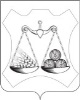 АДМИНИСТРАЦИЯ БОБИНСКОГО СЕЛЬСКОГО ПОСЕЛЕНИЯСЛОБОДСКОГО РАЙОНА КИРОВСКОЙ ОБЛАСТИПОСТАНОВЛЕНИЕс. БобиноО внесении изменений в Правила землепользования и застройки муниципального образования Бобинское сельское поселение Слободского муниципального района Кировской области,  от 25.06.2021 №141В соответствии с Федеральным законом от 06.10.2003 № 131-ФЗ «Об общих принципах организации местного самоуправления в Российской Федерации», статьями 32, 33 Градостроительного кодекса Российской Федерации, Уставом Бобинского сельского поселения, ст. 24 Правил землепользования и застройки муниципального образования Бобинское сельское поселение Слободского муниципального района Кировской области, на основании публичных слушаний от 23.12.2021-24.12.2021, администрация Бобинского сельского поселения ПОСТАНОВЛЯЕТ:1. Изменения в Правила землепользования и застройки, утвержденные постановлением администрации Бобинского сельского поселения Слободского района Кировской области от 25.06.2021 №141 не вносить.2. Настоящее решение опубликовать в официальном печатном издании поселения «Информационный бюллетень».Глава администрации Бобинского сельского поселения				      С.А. Житников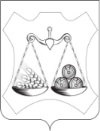 администрация БОБИНСКОГО СЕЛЬСКОГО ПОСЕЛЕНИЯСЛОБОДСКОГО РАЙОНА КИРОВСКОЙ ОБЛАСТИПОСТАНОВЛЕНИЕс. БобиноВ соответствии со статьями 39.11, 39.12 Земельного кодекса Российской Федерации, Администрация Слободского района ПОСТАНОВЛЯЕТ:1. Организовать открытый по составу участников с открытой формой подачи заявок аукцион на право заключения договора купли-продажи.2. На аукцион выставить земельный участок с кадастровым номером 43:30:380834:2822. Местоположение – Кировская обл., Слободской р-н,                       Бобинское сельское поселение. Категория земель – земли сельскохозяйственного назначения. Разрешенное использование – для сельскохозяйственного использования, для иных видов сельскохозяйственного использования. Площадь 45395+/- 82 кв. метров.3. Установить начальную цену предмета аукциона на право заключения договора купли-продажи земельного участка, определенной по результатам рыночной оценки в соответствии с Федеральным законом от 29.07.1998 № 135-ФЗ «Об оценочной деятельности в Российской Федерации» - 272000,00 (двести семьдесят две тысячи рублей 00 копеек). 4. Установить величину повышения начальной цены (шаг аукциона) – 3%  от начальной цены предмета аукциона – 8160 (восемь тысяч сто шестьдесят рублей 00 копеек).5. Установить размер задатка для участия в аукционе – 20% от начальной цены предмета аукциона – 54400,00 (пятьдесят четыре тысячи четыреста рублей 00 копеек) Создать аукционную комиссию по проведению открытого по составу участников с открытой формой подачи заявок аукциона и утвердить ее состав согласно приложению. Администрацией Бобинского сельского поселения Слободского района провести аукцион на право заключения договора купли-продажи земельного участка, опубликовать извещение о проведении аукциона  в Информационном бюллетене органов местного самоуправления муниципального образования Бобинское сельское поселение;разместить информацию о проведении аукциона на официальном сайте Бобинского сельского поселения admbobino.ru и на официальном сайте для размещения информации о проведении торгов www.torgi.gov.ru.Приложение утверждено постановлением администрацией Бобинского сельского поселенияСостав аукционной комиссии13.01.2022№21.Наименование муниципальной программыМуниципальная программа «Противодействие экстремизму и профилактика терроризма на территории муниципального образования Бобинское сельское поселение Слободского района Кировской области на 2022-2024 годы» (далее - программа).2.Основание разработки программыФедеральные Законы от 06.03.2006. № 35-ФЗ «О противодействии терроризму», от 06.10.2003. № 131-ФЗ «Об общих принципах организации местного самоуправления в Российской Федерации», от 25.07.2002. № 114-ФЗ «О противодействии экстремистской деятельности», Указ Президента Российской Федерации от 15.06. 2006. № 116 «О мерах по противодействию терроризму» с изменениями от : 2 августа 2006 г., 4 ноября 2007 г., 29 февраля, 8 августа 2008 г., 4 июня, 10 ноября 2009 г., 22 апреля, 8 октября 2010 г., 2 сентября 2012 г., 26 июня 2013 г., 27 июня 2014 г., 26 декабря 2015 г., 7 декабря 2016 г., 29 июля 2017 г., 25 ноября 2019 г., Устав МО Бобинское сельское поселение3.Муниципальный заказчик программыАдминистрация МО Бобинское сельское поселение4.Разработчик программыАдминистрация МО Бобинское сельское поселение5.Основные цели программыПротиводействие терроризму и экстремизму и защита жизни граждан, проживающих на территории Бобинского сельского поселения от террористических и экстремистских актов 6.Основные задачи программыУменьшение проявлений экстремизма и негативного отношения к лицам других национальностей и религиозных конфессий. Формирование у населения внутренней потребности в толерантном поведении к людям других национальностей и религиозных конфессий на основе ценностей многонационального российского общества, культурного самосознания, принципов соблюдения прав и свобод человека. Формирование толерантности и межэтнической культуры в молодежной среде, профилактика агрессивного поведения. Информирование населения МО Бобинское сельское поселение по вопросам противодействия терроризму и экстремизму. Содействие правоохранительным органам в выявлении правонарушений и преступлений данной категории, а также ликвидации их последствий. Пропаганда толерантного поведения к людям других национальностей и религиозных конфессий. Организация воспитательной работы среди детей и молодежи, направленная на устранение причин и условий, способствующих совершению действий экстремистского характера. Недопущение наличия свастики и иных элементов экстремистской направленности на объектах городской инфраструктуры.7.Сроки реализации программы2022-2024 годы8.Структура программыПаспорт программы.Раздел 1. Содержание проблемы и обоснование необходимости ее решения программными методами.Раздел 2. Основные цели и задачи, сроки и этапы реализации программы, а также целевые индикаторы и показатели.Раздел 3. Система программных мероприятий, в том числе ресурсное обеспечение программы, с перечнем мероприятий с разбивкой по годам, источникам и направлениям финансирования.Раздел 4. Нормативное обеспечение программы.Раздел 5. Механизм реализации программы, включая организацию управления программой и контроль за ходом ее реализации.Раздел 6. Оценка эффективности социально-экономических и экологических последствий от реализации программы.9.Исполнители программыАдминистрация МО Бобинское сельское поселение10.Источники финансирования программыБюджет МО Бобинское сельское поселение Слободского района10.Источники финансирования программыРазмер, расходуемых средств на реализацию программы, может уточняться и корректироваться, исходя из возможностей местного бюджета, инфляционных процессов и экономической ситуации на территории МО Бобинское сельское поселение11.Ожидаемые конечные результаты реализации программыСовершенствование форм и методов работы органов местного самоуправления по профилактике терроризма и экстремизма, проявлений ксенофобии, национальной и расовой нетерпимости, противодействию этнической дискриминации на территории МО Бобинское сельское поселениеРаспространение культуры интернационализма, согласия, национальной и религиозной терпимости в среде учащихся общеобразовательных, средних специальных и высших учебных учреждений. Гармонизация межнациональных отношений, повышение уровня этносоциальной комфортности. Формирование нетерпимости ко всем фактам террористических и экстремистских проявлений, а также толерантного сознания, позитивных установок к 
представителям иных этнических и конфессиональных сообществ. Укрепление и культивирование в молодежной среде атмосферы межэтнического согласия и толерантности. Недопущение создания и деятельности националистических экстремистских молодежных группировок. Формирование единого информационного пространства для пропаганды и распространения на территории МО Бобинское сельское поселение идей толерантности, гражданской солидарности, уважения к другим культурам, в том числе через муниципальные средства массовой информации.12. Система организации контроля за исполнением программы Администрации МО Бобинское сельское поселение ежеквартально и по итогам каждого года осуществляет контроль за реализацией программы. Вносит в установленном порядке предложения по уточнению мероприятий программы с учетом складывающейся социально-экономической ситуации.№ п/пНаименование показателяБазовый показатель по 2021 году (кол-во)в том числе по годам реализации программыв том числе по годам реализации программыв том числе по годам реализации программы№ п/пНаименование показателяБазовый показатель по 2021 году (кол-во)2022202320241234561.Совершение (попытка совершения) террористических актов на территории  МО Бобинское сельское поселение00002.Совершение актов экстремистской направленности против соблюдения прав и свобод человека на территории   МО Бобинское сельское поселение0000№ п/пНаименование мероприятияИсполнительСроки исполне-нияИсточники финансирова-нияОбъём финансирования, тыс. руб.Объём финансирования, тыс. руб.Объём финансирования, тыс. руб.Объём финансирования, тыс. руб.№ п/пНаименование мероприятияИсполнительСроки исполне-нияИсточники финансирова-нияВсего2022202320241234567891Информировать жителей МО Бобинского сельского поселения о порядке действий при угрозе возникновения террористических актов, посредством размещения информации в муниципальных средствах массовой информацииАдминистрация МО Бобинское сельское поселениеПостоянно в течение годаБез финансирования00002Организовать подготовку проектов, изготовление, приобретение буклетов, плакатов, памяток и рекомендаций для учреждений, предприятий, организаций, расположенных на территории  МО Бобинское сельское поселение по антитеррористической тематикеАдминистрация  МО Бобинское сельское поселениеДо 01.08.ежегодноСредства местного бюджета1,50,50,50,53Обеспечить подготовку и размещение в местах массового пребывания граждан информационных материалов о действиях в случае возникновения угроз террористического характера, а также размещение соответствующей информации на стендахАдминистрация  МО Бобинское сельское поселениеДо 01.11.ежегодноБез финансирования4Запрашивать и получать в установленном порядке необходимые материалы и информацию в территориальных органах федеральных органов исполнительной власти, исполнительных органов государственной власти, правоохранительных органов, общественных объединений, организаций и должностных лиц Администрация  МО Бобинское сельское поселениеПостоянно в течение годаБез финансирования5Проводить комплекс мероприятий по выявлению и пресечению изготовления и распространения литературы, аудио- и видеоматериалов, экстремистского толка, пропагандирующих разжигание национальной, расовой и религиозной враждыАдминистрация  МО Бобинское сельское поселениеПостоянно в течение годаБез финансирования6Осуществлять еженедельный обход территории МО Бобинское сельское поселение на предмет выявления и ликвидации последствий экстремистской деятельности, которые проявляются в виде нанесения на архитектурные сооружения символов и знаков экстремистской направленностиАдминистрация  МО Бобинское сельское поселениеПостоянно в течение годаБез финансирования7Проведение регулярных обследований управляющими организациями многоквартирных домов на предмет технического состояния подвальных и чердачных помещений, цокольных, технических этажей, электрощитовых и др. подсобных помещенийМУП ЖКХ «Запад»Постоянно в течение годаБез финансирования8Организация постоянного патрулирования в местах массового скопления людей и отдыха населения поселенияАдминистрация МО Бобинское сельское поселение, ДНД, общественные объединения (Совет молодежи, Совет ветеранов)Постоянно в течение годаБез финансирования9Осуществлять еженедельный обход территории муниципального образования на предмет выявления мест концентрации молодежи. Уведомлять о данном факте прокуратуру района и МО МВД России «Слободской» Администрация  МО Бобинское сельское поселениеПостоянно в течение годаБез финансирования10Организация в учебных заведениях профилактической работы, направленной на недопущение вовлечения детей и подростков в незаконную деятельность религиозных сект и экстремистских организаций. Распространение идей межнациональной терпимости, дружбы, добрососедства, взаимного уваженияАдминистрация  МО Бобинское сельское поселение , МОУ СОШ с. Бобино, КОГОБУВГАПТ*.Постоянно в течение годаБез финансирования11Организовать размещение на информационных стендах информации для требований действующего миграционного законодательства, а также контактных телефонов о том, куда следует обращаться в случаях совершения в отношении них противоправных действийАдминистрация  МО Бобинское сельское поселениеПостоянно в течение годаБез финансирования12Организовать и провести тематические мероприятия: фестивали, конкурсы, викторины, с целью формирования у граждан уважительного отношения к традициям и обычаям различных народов и национальностейМКУ «Бобинский Дом культуры» 1 раз в кварталБез финансирования13Проводить тематические беседы в коллективах учащихся государственных образовательных учреждений школьных и дошкольных, расположенных на территории МО Бобинское поселение, по действиям населения при возникновении террористических угроз и ЧСАдминистрация МО Бобинское сельское поселение1 раз в кварталБез финансирования14Создание на базе сельских библиотек зональных информационных центров по проблемам профилактики терроризма и экстремизма. Изготовление информационно-пропагандистских материалов профилактического характераБобинская сельская библиотека-филиалДо 01.11.2020 г.Без финансирования15Организовать и провести круглые столы, семинары, с привлечением должностных лиц и специалистов по мерам предупредительного характера при угрозах террористической и экстремистской направленности Администрация МО Бобинское сельское поселение1 раз в кварталБез финансирования17Через средства массовой информации информировать граждан о наличии в Администрации МО Бобинское сельское поселение телефонных линий для сообщения фактов террористической и экстремистской  деятельностиАдминистрация МО Бобинское сельское поселениеПостоянно в течение годаБез финансирования18Организация мероприятий по социальной и культурной интеграции мигрантов в российское общество и их адаптации к условиям жизни в нем с привлечением к реализации и финансированию таких мероприятий работодателей, получающих квоты на привлечение иностранной рабочей силы Администрация МО Бобинское сельское поселениеПостоянно в течение годаСредства  работодателей, получающих квоты на привлечение иностранной рабочей силы  30,0101010ИТОГОСредства местного бюджета31,510,510,510,514.01.20222/а17.01.2021№4О проведении аукциона по продаже земельного участка с кадастровым номером 43:30:380834:2822 Бобинского сельского поселенияГлава администрациимуниципального образования					 С.А. Житников ЖИТНИКОВ Сергей Александрович-Глава администрации Бобинского сельского поселенияЗЕЛЕНКОВАОльга Анатольевна-Заместитель главы администрации Бобинского сельского поселенияБУДИНАЕкатерина Александровна -Ведущий специалист по земельным и имущественным отношениям администрации Бобинского сельского поселения Члены комиссии:ШИШКИНА Наталья Георгиевна-Главный специалист, бухгалтер-финансист